Max MustermannMusterstraße 3807384 MusterstadtMuster GmbHFrau Gisela MüllerMusterstraße 1589321 MusterstadtMusterstadt, 1. April 2023Wir begrüßen einen neuen KollegenLiebes Team,wir haben Verstärkung bekommen. Ab heute wird Euch [Name] in der [Abteilung] unterstützen. Er/Sie wird dort als [Position] eingesetzt.Wir freuen uns riesig, dass [Name] bei uns anfängt. Damit ihr ihn*sie etwas besser kennenlernt, hier ein paar Fakten über [Name].[Foto][Interviewfragen]Wir hoffen, dass er/sie sich bei uns wohlfühlen wird und wünschen ihm einen erfolgreichen und angenehmen Start in unserem Unternehmen.Herzlich willkommen!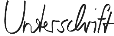 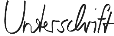 [Dein Vorname & Nachname]